ПЛАНРаботы родительского комитета МБОУ «СОШ» с.Гурьевкана 2013 – 2014 учебный год.Состав родительского комитета:Председатель:Субота Надежда Федоровна Члены комитета:Осипов Юрий Николаевич Пантелеева Евгения  ДмитриевнаЮгова Екатерина Дмитриевна Егорченкова Анастасия Александровна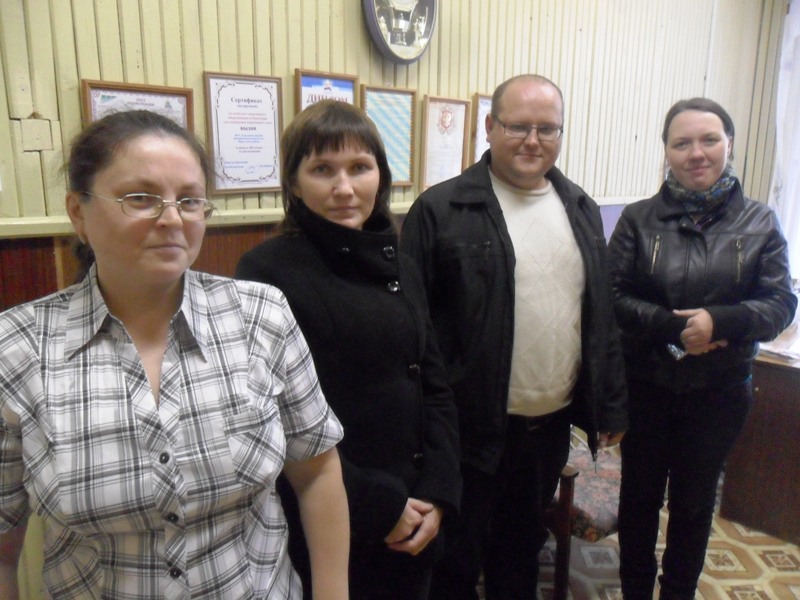 МероприятияСрокиСоставление и утверждение плана работы родительского комитета.сентябрьРаспределение обязанностей родительского комитета.СентябрьПомощь школе в работе с неблагополучными семьями.В течение года.Участие родителей в школьных праздниках и соревнованиях:Спортивные соревнования – по волейболу, баскетболу, веселые старты, лыжные гонки и т.д.«День Матери»«А ну-ка, парни»«А ну-ка, девушки»Праздник «За честь школы»День семьи и т.д.В течение года.Заседания родительского комитета.По мере необходимости.Участие и проведение родительских собраний.В течение годаПомощь по организации транспорта по доставке учащихся на экскурсии, встречи и т.д.По необходимости.Помощь в организации бесед, встреч с работниками полиции, больницы и ДК.По необходимости.Оказание содействия в организации летнего отдыха детей (детплощадка, походы, ЛТО).Май, июнь, июль, сентябрь.Проведение бесед  с неуспевающими учащимися, с детьми «группы риска», участие в пед.советах.По необходимости.Организация по сбору денег на новогодние подарки.Октябрь, ноябрь